                           Тема урока: «Прямоугольный параллелепипед». Цели:  ввести понятие прямоугольного параллелепипеда; показать правила изображения в тетради прямоугольного параллелепипеда; дать понятия грань, ребра, вершины параллелепипеда, сформировать умение показывать вершины, ребра и грани в прямоугольном параллелепипеде; помочь учащимся вывести формулу для нахождения площади поверхности прямоугольного параллелепипеда, куба, научиться применять ее для решения задач; развивать пространственное воображение, активизировать мыслительную деятельность школьников, наблюдательность, развивать умение обобщать, конкретизировать; воспитывать познавательный интерес, чувство уверенности в себе.Аудитория: 5 классУчебник: Математика. 5кл.: Учеб. для общеобразоват. учреждений / Н.Я. Виленкина, В.И. Жохова И.И.. – 2-е изд. – М.: Мнемозина, 2006. – 270 с.: ил.Место в системе уроков: первый урок.Оборудование: набор  чертежных инструментов, проектор.Метод: исследование и описания.Форма: фронтальная, индивидуальная, групповаяХод урокаI. Организационный момент. II. Устная работа.Вторично осмыслить понятие прямоугольника, его обозначение, измерения сторон, нахождение периметра.- Постройте на доске прямоугольник, обозначьте его ABCD, назовите его вершины, стороны.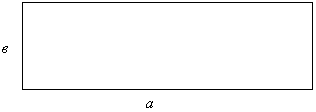 - Какую фигуру называют прямоугольником? а и в – … а – это … в – это … - Чему равна площадь прямоугольника?- Закончите предложение:Выражение Р = 2 (а + в) называется … Прямоугольник, у которого длина и ширина равны, называется … III. Актуализация знаний.Учитель показывает модели пространственных фигур. Слайд 1.Отдельно рассмотреть  модель прямоугольного параллелепипеда. (модель из дерева)- Оглянитесь вокруг себя. Назовите три предмета, имеющие форму прямоугольного параллелепипеда.IV. Объяснение нового материала.1. Слайд 2.- Какой фигурой является грань параллелепипеда?- Все ли грани одинаковые?- Какие грани являются одинаковыми?- Сколько граней имеет прямоугольный параллелепипед?- Что представляют собой ребра?- Сколько ребер у прямоугольного параллелепипеда?- Сколько у него вершин?- Посмотрите, сколько ребер сходится в одной вершине? - Это три его измерения: длина, ширина, высота. Слайд 3.Все ответы сопровождать показом на модели.2. Сейчас мы с вами занимались исследовательской деятельностью: исследовали  прямоугольный параллелепипед. Давайте посмотрим к каким выводам мы пришли.Поверхность его состоит из 6 прямоугольников, которые называются гранями прямоугольного параллелепипеда. Стоит запомнить, какая грань как называется: та грань, которая обращена к нам называется передней, точно такая же грань имеется сзади – это задняя грань, боковые грани – левая и правая. Та грань, которая сверху, называется верхняя, а грань, на которой фигура стоит, называется нижней или основанием.Покажите в классной комнате противоположные грани.Сегодня мы научимся быстро изображать прямоугольный параллелепипед, это поможет вам решать задачи.- Начертите прямоугольник. Из его вершин в одном направлении и под одним углом проведите равные отрезки. Концы отрезков соедините между собой. А теперь отрезки, которые обозначаются невидимые ребра, ластиком превратите в пунктирные линии. Прямоугольный параллелепипед готов. (Каждый этап учитель демонстрирует на доске).- Обозначьте вершины латинскими буквами. Слайд 4.- Назовите грань, на которой стоит параллелепипед.- Назовите грань, которая лежит напротив. Такие грани называются противоположными.- Назовите еще пары противоположных граней.- Что вы можете о них сказать об их площадях?- Если мы найдем сумму площадей всех граней, это значит, мы узнаем площадь всей поверхности прямоугольного параллелепипеда. - Назовите ребра, которые «встречаются» в вершине С. Какое из них может быть длиной шириной, высотой?- Запишите в тетради: работа по слайду 4.6 граней – 8 вершин – 12 ребер – Куб – это прямоугольный параллелепипед, у которого все измерения равны. (Показывается модель).Поэтому поверхность куба состоит из 6 равных квадратов.- Как можно узнать периметр прямоугольного параллелепипеда? (У прямоугольного параллелепипеда 12 ребер, каждое из которых повторяется 4 раза. Тогда периметр прямоугольного параллелепипеда будет равен произведение четырех и суммы трех его измерений.)   Р = 4(а + в + с)V. Закрепление изученного материала.1. № 793 с.122.-.Прочитайте задачу.- Выполните рисунок.- Какую форму имеет бак?- Назовите его измерения.- Что нужно узнать?- Как изменится площадь поверхности, если сказано, что бак нужно покрасить и снаружи и изнутри?- Как повлияет информация о том, что бак без крышки?S основания = 90 ∙ 50 = 4500(см2)S боковая = 90 ∙ 70 ∙ 2 + 50 ∙ 70 ∙2 = 19600(см2)S = 4500 + 19600 = 24100(см2)24100 ∙ 2 = 48200(см2) = 482 дм2.2. № 794 с.122.-.Прочитайте задачу.- Чем она похожа на предыдущую?- В чем ее отличие?Выполните рисунок и решите самостоятельно.S боковая = 50 ∙ 30 ∙ 2 + 25 ∙ 30 ∙2 =4500(см2).VI. Подведение итогов.- Может ли гранью прямоугольного параллелепипеда являться треугольник?- Сколько равных сторон в прямоугольнике?- Сколько равных граней у параллелепипеда?- Сколько вершин у параллелепипеда?- Все ли ребра параллелепипеда равны?- Сколько пар одинаковых ребер в параллелепипеде?- Сколько измерений в прямоугольном параллелепипеде?- Может ли гранью параллелепипеда являться квадрат?- Дайте определение куба.- Все ли ребра у куба равны?- Может ли гранью куба являться прямоугольник?VII. Домашнее задание: пункт 20, №813, 814